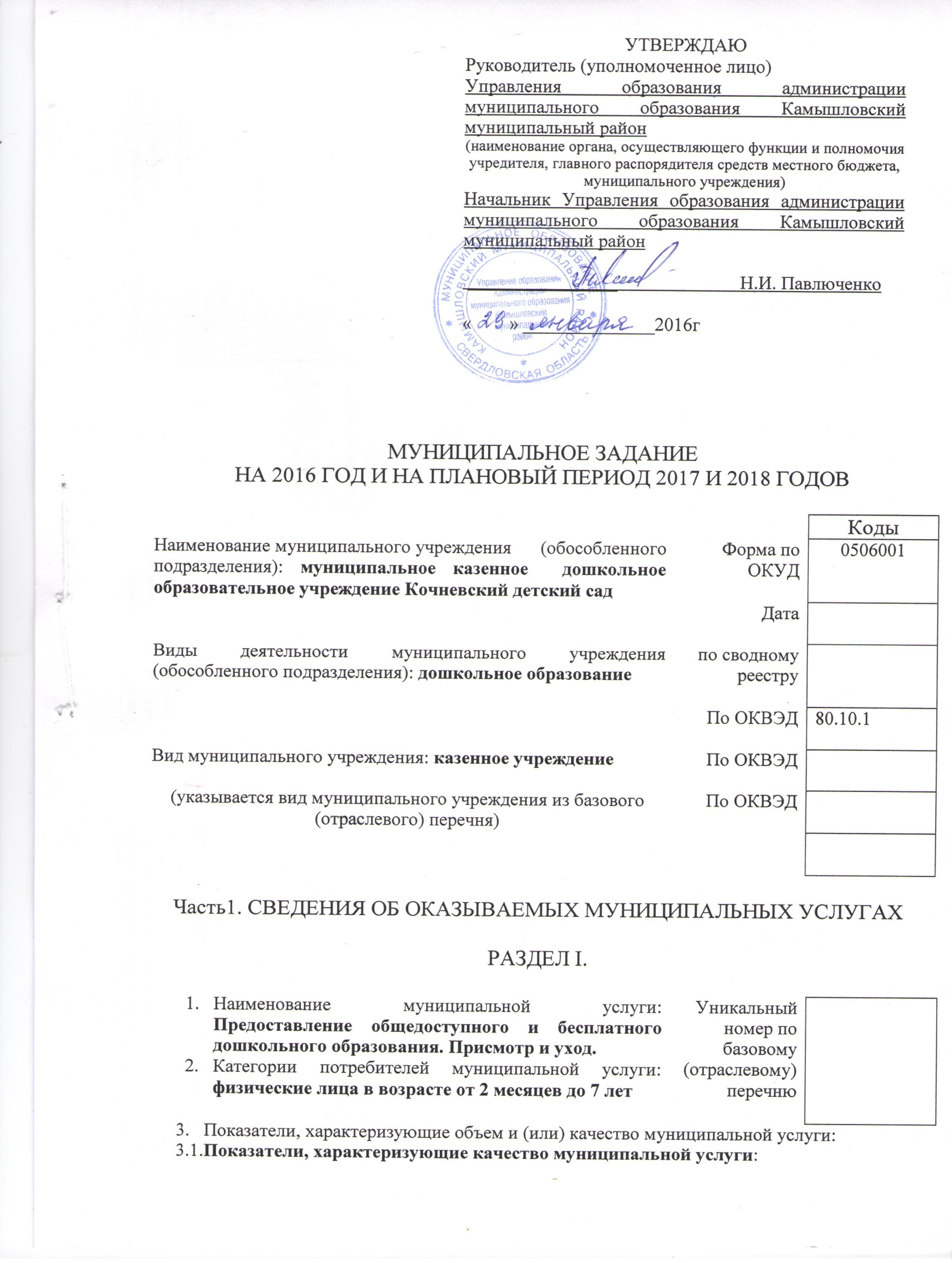 допустимые (возможные) отклонения  от  установленных  показателей  качествамуниципальной  услуги,   в   пределах   которых    муниципальное    задание                                  ┌─────────────────────┐считается выполненным (процентов) │           10        │                                  └─────────────────────┘3.2. Показатели, характеризующие объем муниципальной услуги:Допустимые (возможные) отклонения  от   установленных   показателей  объемамуниципальной  услуги,   в   пределах   которых    муниципальное    задание                                  ┌─────────────────────┐считается выполненным (процентов) │        10           │                                  └─────────────────────┘4.  Нормативные  правовые  акты, устанавливающие размер платы (цену, тариф)либо порядок ее (его) установления:5. Порядок оказания муниципальной услуги.5.1. Нормативные правовые акты, регулирующие порядок оказания муниципальной услуги Федеральный закон от 06.10.2003 г. № 131-ФЗ «Об общих принципах организации местного самоуправления в Российской Федерации»;Закон Российской Федерации от 29.12.2012 г. № 273-ФЗ «Об образовании в Российской Федерации» (с изменениями и дополнениями);Закон Российской Федерации от 24.07.1998 г. № 124-ФЗ «Об основных гарантиях прав ребенка в Российской Федерации»; Приказ Министерства образования и науки Российской Федерации от 30.08.2013 г. № 1014 «Порядок организации и осуществления образовательной деятельности по основным общеобразовательным программам – образовательным программам дошкольного образования»;Областной закон от 15.07.2013г. № 78-ОЗ «Об образовании в Свердловской области»;СанПиН 2.4.1.3049-13 «Санитарно-эпидемиологические требования к устройству, содержанию и организации режима работы в дошкольных организациях» от 15.05.2013г. № 26 (с изменениями и дополнениями);Приказ Министерства образования и науки Российской Федерации от 07.04.2014.2014 года № 276 «Об утверждении  порядка аттестации педагогических работников организаций, осуществляющих образовательную деятельность»;Устав  МКДОУ Кочневский  детский сад;Постановление главы МО Камышловский муниципальный район от 30.11.2015 года № 807 «О порядке формирования муниципального задания на оказание муниципальных услуг (выполнение работ) в отношении муниципальных учреждений и финансового обеспечения выполнения муниципального задания»;Постановление главы МО Камышловский муниципальный район от 17.11.2014 года № 1234 «Об утверждении Административного регламента предоставления муниципальной услуги «Прием заявлений, постановка на учет и зачисление детей в образовательные организации, реализующие основную общеобразовательную программу дошкольного образования (детские сады)»;Договор об образовании по образовательным программам дошкольного образования детского сада с родителями (законными представителями) воспитанников;Решение Думы МО Камышловский муниципальный район о бюджете муниципального образования на 2016 год.5.2. Порядок информирования  потенциальных  потребителей  муниципальной услуги:Часть 2. СВЕДЕНИЯ О ВЫПОЛНЯЕМЫХ РАБОТАХРаздел II.1. Наименование муниципальной услуги Организация питания воспитанников2. Категория потребителей муниципальной услуги физические лица в возрасте от 2 лет до 7 лет3. Показатели, характеризующие объем и (или) качество муниципальной услуги3.1. Показатели, характеризующие качество муниципальной услуги:Допустимые (возможные) отклонения  от  установленных  показателей  качестваработы, в пределах  которых  муниципальное  задание  считается  выполненным             ┌─────────────────────┐ (процентов) │         0           │             └─────────────────────┘Показатели, характеризующие объем работы:допустимые  (возможные)  отклонения  от  установленных  показателей  объемаработы, в пределах  которых  муниципальное  задание  считается  выполненным             ┌─────────────────────┐ (процентов) │            0        │             └─────────────────────┘Часть 3. ПРОЧИЕ СВЕДЕНИЯ О МУНИЦИПАЛЬНОМ ЗАДАНИИ1. Основания для досрочного прекращения выполнения муниципального задания:- реорганизация детского сада- ликвидация детского сада- исключение муниципальной услуги из ведомственного перечня муниципальных услуг (работ)2. Иная информация, необходимая для выполнения (контроля за выполнением) муниципального задания: по запросу главного распорядителя бюджетных средств.3. Порядок контроля за выполнением муниципального задания:4. Требования к отчетности о выполнении муниципального задания4.1. Периодичность предоставления отчетов о выполнении муниципального задания: 1 раз в год4.2. Сроки предоставления отчетов о выполнении муниципального задания: в срок до 1 февраля следующего за отчетным годом.4.3. Иные требования к отчетности о выполнении муниципального задания__________________________________________________________________________________________________________5. Иные показатели, связанные с выполнением муниципального задания, --------------------------------<1> Номер муниципального задания присваивается главным распорядителем средств местного бюджета в отношении казенных учреждений и (или) органом осуществляющим функции и полномочия учредителя в отношении муниципальных бюджетных (автономных) учреждений.<2> Формируется при установлении муниципального задания на оказание муниципальной услуги (услуг) и работы (работ) и содержит требования к оказанию муниципальной услуги (услуг) раздельно по каждой из муниципальных услуг с указанием порядкового номера раздела.<3> Заполняется при установлении показателей, характеризующих качество муниципальной услуги, в ведомственном перечне муниципальных услуг и работ.<4> Формируется при установлении муниципального задания на оказание муниципальной услуги (услуг) и работы (работ) и содержит требования к выполнению работы (работ) раздельно по каждой из работ с указанием порядкового номера раздела.<5> Заполняется при установлении показателей, характеризующих качество работы, в ведомственном перечне муниципальных услуг и работ.<6> Заполняется в целом по муниципальному заданию.<7> В числе иных показателей может быть указано допустимое (возможное) отклонение от выполнения муниципального задания, в пределах которого оно считается выполненным, при принятии органом, осуществляющим функции и полномочия учредителя муниципальных бюджетных или автономных учреждений, главным распорядителем средств местного бюджета, в ведении которого находятся муниципальные казенные учреждения, решения об установлении общего допустимого (возможного) отклонения от выполнения муниципального задания, в пределах которого оно считается выполненным (в процентах). В этом случае допустимые (возможные) отклонения, предусмотренные в подпунктах 3.1 и 3.2 настоящего муниципального задания, не заполняются.Уникальный номер реестровой записиПоказатель, характеризующий содержание муниципальной услугиПоказатель, характеризующий содержание муниципальной услугиПоказатель, характеризующий содержание муниципальной услугиПоказатель, характеризующий условия (формы) оказания муниципальной услугиПоказатель, характеризующий условия (формы) оказания муниципальной услугиПоказатель качества муниципальной услугиПоказатель качества муниципальной услугиПоказатель качества муниципальной услугиЗначение показателя качества муниципальной услугиЗначение показателя качества муниципальной услугиЗначение показателя качества муниципальной услугиУникальный номер реестровой записинаименование показателянаименование показателянаименование показателянаименование показателянаименование показателянаименование показателяЕдиница измерения по ОКЕИЕдиница измерения по ОКЕИ2016 год(очеред-ной финан-совый год)2017 год(1-й год плано-вого периода)2018 год(2-й год плано-вого периода)Уникальный номер реестровой записинаименование показателянаименование показателянаименование показателянаименование показателянаименование показателянаименование показателянаимено-ваниекод2016 год(очеред-ной финан-совый год)2017 год(1-й год плано-вого периода)2018 год(2-й год плано-вого периода)Реализация основной общеобразо-вательной  программы дошкольного образования – образователь-ной программы дошкольного образованияОсуществление присмотра и ухода за воспитанниками ОчнаяБесплатнаяДоля педагогов, имеющих высшую и первую квалификационную категорию%744505050Реализация основной общеобразо-вательной  программы дошкольного образования – образователь-ной программы дошкольного образованияОсуществление присмотра и ухода за воспитанниками ОчнаяБесплатнаяДоля педагогов, прошедших повышение квалификации%744100100100Реализация основной общеобразо-вательной  программы дошкольного образования – образователь-ной программы дошкольного образованияОсуществление присмотра и ухода за воспитанниками ОчнаяБесплатнаяПосещаемость детьми детского сада%744698181Реализация основной общеобразо-вательной  программы дошкольного образования – образователь-ной программы дошкольного образованияОсуществление присмотра и ухода за воспитанниками ОчнаяБесплатнаяДоля детей-участников конкурсных мероприятий муниципального, областного, всероссийского уровней%744202020Уникальный номер реестровой записиПоказатель, характеризующий содержание муниципальной услугиПоказатель, характеризующий содержание муниципальной услугиПоказатель, характеризующий содержание муниципальной услугиПоказатель, характеризующий условия (формы) оказания муниципальной услугиПоказатель, характеризующий условия (формы) оказания муниципальной услугиПоказатель объема муниципальной услугиПоказатель объема муниципальной услугиПоказатель объема муниципальной услугиЗначение показателя объема муниципальной услугиЗначение показателя объема муниципальной услугиЗначение показателя объема муниципальной услугиУникальный номер реестровой записинаимено- вание показателянаименова- ние показателянаименова-ние показателянаименова-ние показателянаименова-ние показателяНаименова-ние показателяЕдиница измерения по ОКЕИЕдиница измерения по ОКЕИ2016 годочеред-ной финан-совый год2017 год1-й год плано-вого период2018 год2-й год плано-вого периодаУникальный номер реестровой записинаимено- вание показателянаименова- ние показателянаименова-ние показателянаименова-ние показателянаименова-ние показателяНаименова-ние показателянаиме-нованиекод2016 годочеред-ной финан-совый год2017 год1-й год плано-вого период2018 год2-й год плано-вого периодаРеализация основной общеобразо-вательной  программы дошкольно-го образования – образова-тельной программы дошкольно-го образованияОсуществление присмотра и ухода за воспитанниками ОчнаяБесплатнаяДоля педагогов, имеющих высшую и первую квалификационную категориюед/чел.987222Реализация основной общеобразо-вательной  программы дошкольно-го образования – образова-тельной программы дошкольно-го образованияОсуществление присмотра и ухода за воспитанниками ОчнаяБесплатнаяДоля педагогов, прошедших повышение квалифика-цииед/чел.987444Реализация основной общеобразо-вательной  программы дошкольно-го образования – образова-тельной программы дошкольно-го образованияОсуществление присмотра и ухода за воспитанниками ОчнаяБесплатнаяДоля детей-участников конкурсных мероприя-тий муниципа-льного, областного, всероссий-ского уровнейед/чел.987555Реализация основной общеобразо-вательной  программы дошкольно-го образования – образова-тельной программы дошкольно-го образованияОсуществление присмотра и ухода за воспитанниками ОчнаяБесплатнаяЧисло воспитанни-ков, посеща-ющих детский садСреднегодо-вая посеща-емость деть-ми детского садаед/чел.ед/чел.987987292126212621Реализация основной общеобразо-вательной  программы дошкольно-го образования – образова-тельной программы дошкольно-го образованияОсуществление присмотра и ухода за воспитанниками ОчнаяБесплатнаяКоличество обоснован-ных жалоб потребите-лей на каче-ство оказа-ния муници-пальной услугижалоба687000   Нормативный правовой актНормативный правовой актНормативный правовой актНормативный правовой актНормативный правовой актвидпринявший органдатаномернаименование12345ПостановлениеГлава администрации муниципального образования Камышловский муниципальный район11.12.2015г№ 803«Об установлении родительской платы, взимаемой с родителей или законных представителей за присмотр и уход за детьми  в муниципальных образовательных организациях муниципального образования Камышловский муниципальный район, реализующих общеобразовательные программы дошкольного образования»Способ информированияСостав размещаемой информацииЧастота обновления информации123Родительские собрания, консультацииПо мере необходимости, не реже 1 раза в кварталИнформационный стендКопии учредительных документов.Фамилия, имя, отчество должностных лиц, контакты.Информация о режиме работы детского сада, порядок и правила приема детей в детский сад и др.При обновлении документов.По мере необходимости, но не реже одного раза в год.Официальный сайт детского сада в информационно-телекоммуникационной сети "Интернет"В соответствии с Требованиями к структуре официального сайта образовательной организации в информационно-телекоммуникационной сети "Интернет" В соответствии с требованиями.Уникальный номер реестровой записиПоказатель, характеризующий содержание муниципальной услугиПоказатель, характеризующий содержание муниципальной услугиПоказатель, характеризующий содержание муниципальной услугиПоказатель, характеризующий условия (формы) оказания муниципальной услугиПоказатель, характеризующий условия (формы) оказания муниципальной услугиПоказатель качества муниципальной услугиПоказатель качества муниципальной услугиПоказатель качества муниципальной услугиЗначение показателя качества муниципальной услугиЗначение показателя качества муниципальной услугиЗначение показателя качества муниципальной услугиУникальный номер реестровой записинаименование показателянаименование показателянаименование показателянаименование показателянаименование показателянаименование показателяЕдиница измерения по ОКЕИЕдиница измерения по ОКЕИ2016 год(очеред-ной финан-совый год)2017 год(1-й год плано-вого периода)2018 год(2-й год плано-вого периода)Уникальный номер реестровой записинаименование показателянаименование показателянаименование показателянаименование показателянаименование показателянаименование показателянаимено-ваниекод2016 год(очеред-ной финан-совый год)2017 год(1-й год плано-вого периода)2018 год(2-й год плано-вого периода)Организация питания воспитанниковОчнаяПлатная Отсутствие предписаний по процессу организации питанияпредписание689000Организация питания воспитанниковОчнаяПлатная Доля воспитанников, охваченных горячим питаниемпроцент744100100100Уникальный номер реестровой записиПоказатель, характеризующий содержание муниципальной услугиПоказатель, характеризующий содержание муниципальной услугиПоказатель, характеризующий содержание муниципальной услугиПоказатель, характеризующий условия (формы) оказания муниципальной услугиПоказатель, характеризующий условия (формы) оказания муниципальной услугиПоказатель объема муниципальной услугиПоказатель объема муниципальной услугиПоказатель объема муниципальной услугиЗначение показателя объема муниципальной услугиЗначение показателя объема муниципальной услугиЗначение показателя объема муниципальной услугиСреднегодовой размер платы (цена, тариф)Среднегодовой размер платы (цена, тариф)Среднегодовой размер платы (цена, тариф)Уникальный номер реестровой записинаимено- вание показателянаименова- ние показателянаименова-ние показателянаименова-ние показателянаименова-ние показателяНаименова-ние показателяЕдиница измерения по ОКЕИЕдиница измерения по ОКЕИ2016 годочеред-ной финан-совый год2017 год1-й год плано-вого период2018 год2-й год плано-вого периода2016 годочеред-ной финан-совый год2017 год1-й год плано-вого периода2018 год2-й год плано-вого периодаУникальный номер реестровой записинаимено- вание показателянаименова- ние показателянаименова-ние показателянаименова-ние показателянаименова-ние показателяНаименова-ние показателянаиме-нованиекод2016 годочеред-ной финан-совый год2017 год1-й год плано-вого период2018 год2-й год плано-вого периода2016 годочеред-ной финан-совый год2017 год1-й год плано-вого периода2018 год2-й год плано-вого периодаОрганизация питания воспитанниковОчнаяПлатная Отсутствие предписа-ний по процессу организации питанияпредпи-сание689000Организация питания воспитанниковОчнаяПлатная Число воспитанни-ков, охваченных горячим питанием вед/чел.9872926262200,00от 3 до 7 лет)1650,00для детей до 3 лет2200,00(от 3 до 7 лет);1650,00для детей до 3 лет 2200,00(от 3 до 7 лет);1650,00для детей до 3 летФорма контроляПериодичностьМуниципальные органы исполнительной власти, осуществляющие контроль за выполнением муниципального заданияВедомственный В соответствии с графикомУправление образования администрации муниципального образования Камышловский муниципальный районПроверка использования финансовых средств и материальных ресурсов, выделенных на выполнение муниципального заданияВ соответствии с планом-графиком бухгалтерской отчетностиУправление образования администрации муниципального образования Камышловский муниципальный район